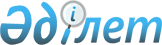 Об организации призыва на срочную воинскую службу граждан на территории района в апреле-июне, октябре-декабре 2009 года
					
			Утративший силу
			
			
		
					Постановление акимата района Шал акына Северо-Казахстанской области от 5 мая 2009 года N 98. Зарегистрировано Управлением юстиции района Шал акына Северо-Казахстанской области 15 мая 2009 года N 13-14-75. Утратило силу - постановлением акимата района Шал акына Северо-Казахстанской области от 7 октября 2011 года N 238

      Сноска. Утратило силу - постановлением акимата района Шал акына Северо-Казахстанской области от 07.10.2011 N 238      В соответствии с подпунктом 8) пункта 1 статьи 31 Закона Республики Казахстан от 23 января 2001 года «О местном государственном управлении и самоуправлении в Республике Казахстан», пунктом 3 статьи 19, пунктом 1 статьи 20 Закона Республики Казахстан от 8 июля 2005 года «О воинской обязанности и воинской службе», Указом Президента Республики Казахстан от 1 апреля 2009 года № 779 «Об увольнении в запас военнослужащих срочной воинской службы, выслуживших установленный срок воинской службы, и очередном призыве граждан Республики Казахстан на срочную воинскую службу в апреле–июне и октябре–декабре 2009 года», акимат района ПОСТАНОВЛЯЕТ:



      1. Через Отдел по делам обороны района Шал акына организовать и обеспечить проведение призыва на территории района на срочную воинскую службу в Вооруженные силы Республики Казахстан, Внутренние войска Министерства внутренних дел Республики Казахстан, Пограничную службу Комитета национальной безопасности, Республиканскую Гвардию Республики Казахстан, Министерство по чрезвычайным ситуациям Республики Казахстан в апреле-июне и октябре-декабре 2009 года граждан Республики Казахстан мужского пола в возрасте от восемнадцати до двадцати семи лет, не имеющих права на отсрочку или освобождение от призыва, а также граждан, отчисленных из учебных заведений, не достигших двадцати семи лет и не выслуживших установленные сроки воинской службы по призыву.



      2. Для проведения призыва образовать районную призывную комиссию в составе согласно приложению.



      3. Центральной районной больнице (по согласованию):

      1) для медицинского освидетельствования призывников и кандидатов, поступающих в военные учебные заведения, выделить врачей-специалистов, имеющих опыт работы по специальности и необходимое количество среднего медицинского персонала;

      2) обеспечить медицинскую комиссию необходимыми медикаментами и медицинским инструментарием.

      3) обеспечить при необходимости проведение дополнительного медицинского обследования призывников, для чего выделить необходимое количество койко-мест.



      4. Отделу финансов района обеспечить своевременное выделение денежных средств на проведение призыва, содержание пяти технических работников и автотранспортного средства.



      5. Постановление акимата района от 6 апреля 2009 года № 75 «Об очередном призыве граждан на срочную воинскую службу в апреле-июне, октябре-декабре 2009 года» отменить.



      6. Контроль за исполнением настоящего постановления возложить на заместителя акима района Кузичеву Елену Петровну.



      7. Настоящее постановление вводится в действие по истечении десяти календарных дней после его первого официального опубликования.      Аким района                                      А. Амрин

Приложение

к постановлению акимата района

от 5 мая 2009 года № 98 Состав призывной комиссии      Сноска. Приложение с изменениями, внесенными постановлением акимата района Шал акына от 15.09.2009 N 188Муратбеков                     - председатель комиссии,

Рамазан Рашидович             начальник Объединенного отдела по

                              делам обороны района Шал акына

                              (по согласованию)Кузичева                    - заместитель председателя комиссии,

Елена Петровна              заместитель акима района Шал акына Члены комиссииЕскендиров                   - заместитель начальника отдела

Мурат Кадырович             внутренних дел района Шал акына

                            (по согласованию)Әбдімәлік                     - председатель медицинской комиссии,

Бауыржан Әбдімәлікұлы         главный врач Центральной районной 

                              больницы (по согласованию)Шекенова                    - секретарь комиссии (по согласованию)

Балдырган Шапешевна
					© 2012. РГП на ПХВ «Институт законодательства и правовой информации Республики Казахстан» Министерства юстиции Республики Казахстан
				